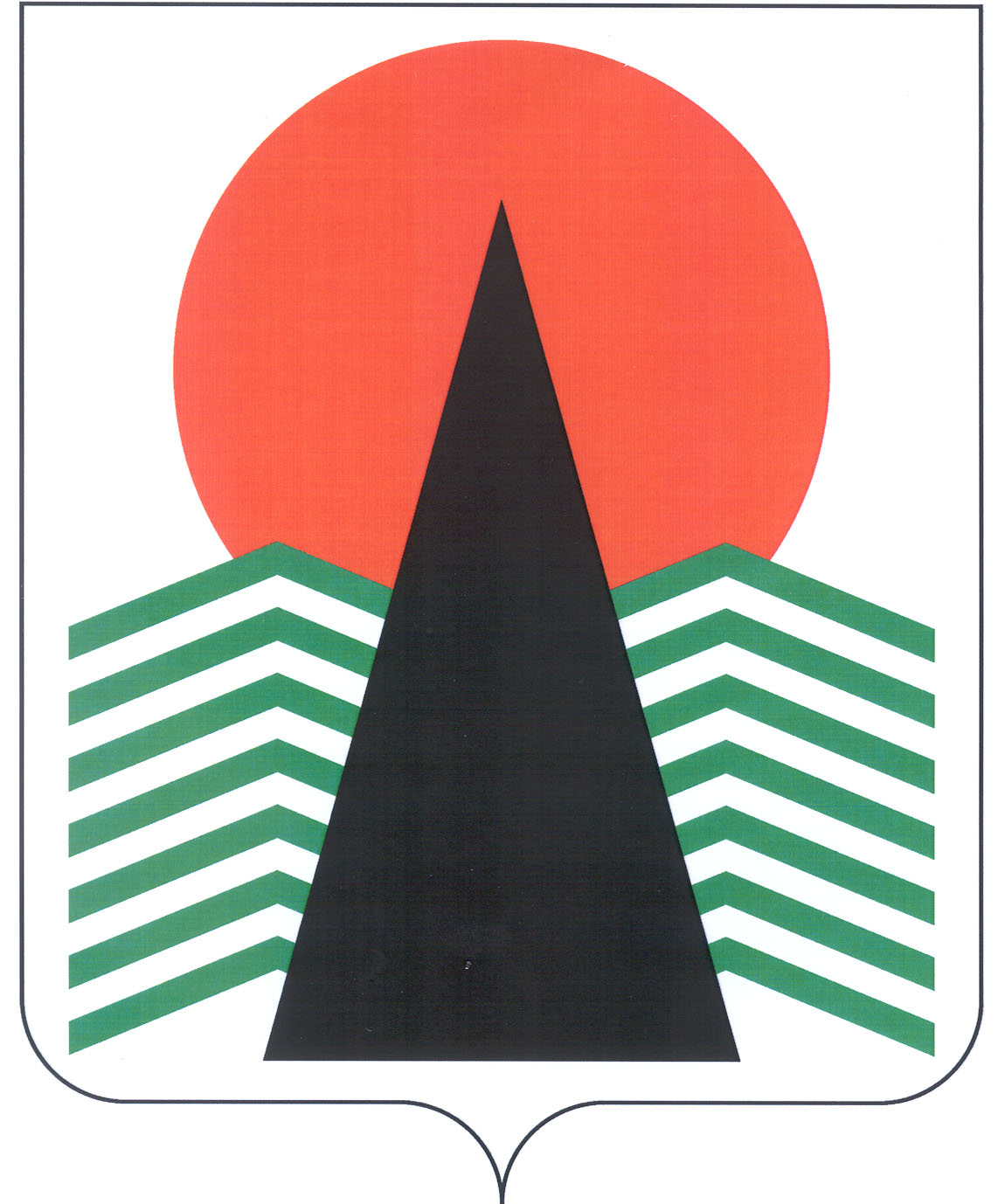 Сельское поселение СингапайНефтеюганский районХанты-Мансийский автономный округ – ЮграАДМИНИСТРАЦИЯ СЕЛЬСКОГО ПОСЕЛЕНИЯ СИНГАПАЙ ПОСТАНОВЛЕНИЕ24.01.2019                                                                                  № 25 «Об утверждении перечня объектов тепло-, водоснабжения и водоотведения,находящихся в собственности муниципального образования сельское поселение Сингапай, в отношении которых планируется заключение концессионного соглашения» Руководствуясь пунктом 3 статьи 4 Федерального закона от 21.07.2005 г. №115-ФЗ «О концессионных соглашениях»:Утвердить перечень объектов, в отношении которых планируется заключение концессионного соглашения в 2019 году, согласно приложению № 1.Утвердить порядок получения копии отчета о техническом обследовании объектов тепло-, водоснабжения и водоотведения, в отношении которых планируется заключение концессионного соглашения, согласно приложению № 2.Данное постановление в срок до 31.01.2019 года разместить в сети «Интернет» на официальном сайте Российской Федерации www.torgi.gov.ru и опубликовать на официальном сайте администрации сельского поселения Сингапай www.admsingapaj.ru Настоящее постановление вступает в силу с момента его подписания.Признать утратившими силу постановления администрации сельского поселения от 15.01.2018 № 8 «Об утверждении перечня объектов тепло-, водоснабжения и водоотведения, находящихся в собственности муниципального образования сельское поселение Сингапай, в отношении которых планируется заключение концессионного соглашения», от 10.10.2018 № 227 «О внесении изменений в постановление от 15.01.2018 № 9 «Об утверждении перечня объектов тепло-, водоснабжения и водоотведения, находящихся в собственности муниципального образования сельское поселение Сингапай, в отношении которых планируется заключение концессионного соглашения».      Контроль за исполнением постановления оставляю за собой.Глава сельского поселения                         			         В.Ю. КуликовПриложение № 1к постановлению администрации сельского поселения Сингапайот 24.01.2019  № 25ПЕРЕЧЕНЬобъектов тепло-, водоснабжения и водоотведения,находящихся в собственности муниципального образования сельское поселение СингапайНефтеюганского района Ханты-Мансийского автономного округа – Югры, в отношении которых планируется заключение концессионного соглашения в 2019 годуПриложение № 2к постановлению администрации сельского поселения Сингапайот 10.10.2018  № 227Порядокполучения копии отчета о техническом обследовании объектов тепло-, водоснабжения и водоотведения, в отношении которых планируется заключение концессионного соглашения в 2019 году1. Копия отчета о техническом обследовании объектов тепло-, водоснабжения и водоотведения, в отношении которых планируется заключение концессионного соглашения в 2019 году, предоставляется администрацией сельского поселения Сингапай по письменному запросу в произвольной форме заинтересованного лица.2. Запрос должен содержать: фамилию, имя, отчество заявителя, наименование организации, направившей запрос и/или адрес, по которому должен быть направлен ответ, контактный номер телефона и способ выдачи (направления) ответа (при личном обращении, по почте).3. Копия отчета о техническом обследовании предоставляется в десятидневный срок со дня получения запросов.4. Копия отчета о техническом обследовании предоставляется на безвозмездной основе.№ п/пНаселенный пунктВид собственности (муниципальная/ собственность субъекта РФ)Собственник объекта (единого имущественного комплекса объектов ЖКХ)Организация, осуществляющая эксплуатацию объекта Доля на рынке соответствующих услуг, %Вещное право, на котором объект находится у эксплуатирующей организацииОтрасль ЖКХНаименование объекта, место нахожденияСведения о государственной регистрации права на объект, планируемый к передаче в концессиюПланируемая дата проведения конкурсаПланируемая дата заключения концессионного соглашения1с.Чеускиномуниципальнаяорган местного самоуправленияООО «ЮграКомфорт»100арендаводоснабжениеСети водоснабжения к 33-х квартирному жилому дому№ 86-86/004-86/004/026/2016-65/1 от 05.09.2016201920192с.Чеускиномуниципальнаяорган местного самоуправленияООО «ЮграКомфорт»100арендаводоснабжениеВодопровод жилой зоны Чеускино№ 86-86/004-86/004/027/2016-721/1 от 25.10.2016201920193с.Чеускиномуниципальнаяорган местного самоуправленияООО «ЮграКомфорт»100арендаводоснабжениеЗдание подземной автономной насосной станции Чеускино№ 86-86/004-86/004/027/2016-88/1 от 07.10.2016201920194с.Чеускиномуниципальнаяорган местного самоуправленияООО «ЮграКомфорт»100арендаводоснабжениеВодопроводные сети№ 86-86/004-86/004/024/2016-731/1 от 25.08.2016201920195с.Чеускиномуниципальнаяорган местного самоуправленияООО «ЮграКомфорт»100арендаводоотведениеСети водоотведения№ 86-86/004-86/004/024/2016-729/1 от 25.08.2016201920196с.Чеускиномуниципальнаяорган местного самоуправленияООО «ЮграКомфорт»100арендаводоотведениеИнженерные сети канализации Чеускино к 33-х квартирному жилому дому№ 86-86/004-86/004/024/2016-914/1 от 29.08.2016201920197с.Чеускиномуниципальнаяорган местного самоуправленияООО «ЮграКомфорт»100арендаводоотведениеНаружные сети канализации№ 86-86/004-86/004/024/2016-894/1 от 26.08.2016201920198с.Чеускиномуниципальнаяорган местного самоуправленияООО «ЮграКомфорт»100арендаводоснабжениеВодопровод производственной зоны№ 86-86/004-86/004/024/2016-913/1 от 30.08.2016201920199с.Чеускиномуниципальнаяорган местного самоуправленияООО «ЮграКомфорт»100арендаводоснабжениеКанализационно-очистные сооружения№ 86-86/004-86/004/027/2016-90/1 от 07.10.20162019201910с.Чеускиномуниципальнаяорган местного самоуправленияООО «ЮграКомфорт»100арендаводоотведениеВодоочистительные сооружения№ 86-86/004-86/004/017/2015-276/2 от 24.06.20152019201911с.Чеускиномуниципальнаяорган местного самоуправленияООО «ЮграКомфорт»100арендатеплоснабжениеСети теплоснабжения к 33-х квартирному жилому дому№ 86-86/004-86/004/026/2016-141/1 от 07.09.20162019201912с.Чеускиномуниципальнаяорган местного самоуправленияООО «ЮграКомфорт»100арендатеплоснабжениеТепловые сети жилой зоны№ 86-86/004-86/004/024/2016-732/1 от 25.08.20162019201913с.Чеускиномуниципальнаяорган местного самоуправленияООО «ЮграКомфорт»100арендатеплоснабжениеТепловые сети№ 86-86/004-86/004/024/2016-726/1 от 25.08.20162019201914с.Чеускиномуниципальнаяорган местного самоуправленияООО «ЮграКомфорт»100арендатеплоснабжениеНаружные тепловые сети№ 86-86/004-86/004/024/2016-896/1 от 29.09.20162019201915с.Чеускиномуниципальнаяорган местного самоуправленияООО «ЮграКомфорт»100арендатеплоснабжениеТепловые сети жилого поселка№ 86-86/004-86/004/024/2016-893/1 от 29.08.20162019201916с.Чеускиномуниципальнаяорган местного самоуправленияООО «ЮграКомфорт»100арендатеплоснабжениеЗдание котельной№ 86-86-04/050/2013-026 от 15.10.20132019201917с.Чеускиномуниципальнаяорган местного самоуправленияООО «ЮграКомфорт»100арендаводоотведениеСети канализации «Клуб на 150 мест»№ 86:08:0020601:1146-86/004/2017-3 от 19.04.20172019201918с.Чеускиномуниципальнаяорган местного самоуправленияООО «ЮграКомфорт»100арендаводоснабжениеСети водоснабжения от д. № 15 ул. Центральная до здания теплицы№ 86:08:0020601:1159-86/004/2017-1 от 20.11.20172019201919с.Чеускиномуниципальнаяорган местного самоуправленияООО «ЮграКомфорт»100арендаводоснабжениеСети водоснабжения от УТ-1 (возле котельной) на балочный массив№ 86:08:0020601:1157-86/004/2017-1 от 20.11.20172019201920с.Чеускиномуниципальнаяорган местного самоуправленияООО «ЮграКомфорт»100арендаводоснабжениеСети водоснабжения от УТ-38 (гаражи возле КОС) до бывш. админ. здания пилорамы№ 86:08:0020601:1161-86/004/2017-1 от 20.11.20172019201921с.Чеускиномуниципальнаяорган местного самоуправленияООО «ЮграКомфорт»100арендаводоснабжениеСети водоснабжения «Клуб на 150 мест»№ 86:08:0020601:1145-86/004/2017-3 от 19.04.20172019201922с.Чеускиномуниципальнаяорган местного самоуправленияООО «ЮграКомфорт»100арендатеплоснабжениеСети теплоснабжения «Клуб на 150 мест»№ 86:08:0020601:1147-86/004/2017-3 от 19.04.20172019201923с.Чеускиномуниципальнаяорган местного самоуправленияООО «ЮграКомфорт»100арендатеплоснабжениеСети теплоснабжения от д. № 15 ул. Центральная до здания теплицы№ 86:08:0020601:1158-86/004/2017-1 от 20.11.20172019201924с.Чеускиномуниципальнаяорган местного самоуправленияООО «ЮграКомфорт»100арендатеплоснабжениеСети теплоснабжения от УТ-1 (возле котельной) на балочный массив№ 86:08:0020601:1156-86/004/2017-1 от 20.11.20172019201925с.Чеускиномуниципальнаяорган местного самоуправленияООО «ЮграКомфорт»100арендатеплоснабжениеСети теплоснабжения от УТ-38 (гаражи возле КОС) до бывш. админ. здания пилорамы№ 86:08:0020601:1160-86/004/2017-1 от 20.11.20172019201926п.Сингапаймуниципальнаяорган местного самоуправленияООО «ЮграКомфорт»100арендаводоснабжениеВодопровод к жилому дому № 47№ 86-86/004-86/004/024/2016-887/1 от 29.08.20162019201927п.Сингапаймуниципальнаяорган местного самоуправленияООО «ЮграКомфорт»100арендаводоснабжениеВодопровод к жилому дому № 46№ 86-86/004-86/004/024/2016-888/1 от 26.08.20162019201928п.Сингапаймуниципальнаяорган местного самоуправленияООО «ЮграКомфорт»100арендатеплоснабжениеТеплотрасса к жилому дому № 47№ 86-86/004-86/004/024/2016-722/1 от 25.08.20162019201929п.Сингапаймуниципальнаяорган местного самоуправленияООО «ЮграКомфорт»100арендатеплоснабжениеТеплотрасса к жилому дому № 46№ 86-86/004-86/004/024/2016-886/1 от 29.08.20162019201930п.Сингапаймуниципальнаяорган местного самоуправленияООО «ЮграКомфорт»100арендаводоотведениеНаружные сети канализации к жилому дому № 46№ 86-86/004-86/004/026/2016-246/1 от 12.09.20162019201931п. Сингапаймуниципальнаяорган местного самоуправленияООО «ЮграКомфорт»100арендаводоотведениеНаружные сети канализации к жилому дому № 47№ 86-86/004-86/004/026/2016-247/1 от 12.09.20162019201932п.Сингапаймуниципальнаяорган местного самоуправленияООО «ЮграКомфорт»100арендаводоснабжениеСети водоснабжения круг Б-3№ 86-86/004-86/004/024/2016-591/1 от 22.08.20162019201933п.Сингапаймуниципальнаяорган местного самоуправленияООО «ЮграКомфорт»100арендатеплоснабжениеСети теплоснабжения круг Б-3№ 86-86/004-86/004/024/2016-672/1 от 23.08.20162019201934п.Сингапаймуниципальнаяорган местного самоуправленияООО «ЮграКомфорт»100арендаводоотведениеСети канализации  пр. Мечтателей (от к.к. 53 до ж.д. 44,45,55,56)№ 86-86/004-86/004/027/2016-94/1 от 07.10.20162019201935п.Сингапаймуниципальнаяорган местного самоуправленияООО «ЮграКомфорт»100арендатеплоснабжениеТепловые сети поселка (старый поселок)(от котельной до Д/К Камертон через УТ-1,2,3,4, ТК-10,9)№ 86-86/004-86/004/024/2016-671/1 от 22.08.20162019201936п.Сингапаймуниципальнаяорган местного самоуправленияООО «ЮграКомфорт»100арендаводоснабжениеСети водоснабжения круг  Б-4№ 86-86/004-86/004/024/2016-594/1 от 22.08.20162019201937п.Сингапаймуниципальнаяорган местного самоуправленияООО «ЮграКомфорт»100арендатеплоснабжениеСети теплоснабжения круг  Б-4№ 86-86/004-86/004/024/2016-590/1 от 22.08.20162019201938п.Сингапаймуниципальнаяорган местного самоуправленияООО «ЮграКомфорт»100арендаводоотведениеСети канализации круг Б-4№ 86-86/004-86/004/024/2016-592/1 от 22.08.20162019201939п.Сингапаймуниципальнаяорган местного самоуправленияООО «ЮграКомфорт»100арендаводоснабжениеСети водоснабжения на круг В-1 (от УТ-7 до ТК-17)№ 86-86/004-86/004/027/2016-92/1 от 07.10.20162019201940п.Сингапаймуниципальнаяорган местного самоуправленияООО «ЮграКомфорт»100арендатеплоснабжениеСети теплоснабжения на круг В-1 (от УТ-7 до ТК-17)№ 86-86/004-86/004/024/2016-889/1 от 29.09.20162019201941п.Сингапаймуниципальнаяорган местного самоуправленияООО «ЮграКомфорт»100арендаводоснабжениеСети водоснабжения на кругВ-1 (от ТК-14,15 до ж.д. 44, 45, 55, 56, 57)№ 86-86/004-86/004/020/2016-642/1 от 18.07.20162019201942п.Сингапаймуниципальнаяорган местного самоуправленияООО «ЮграКомфорт»100арендатеплоснабжениеСети теплоснабжения на кругВ-1 (от ТК-14,15 до ж.д. 44, 45, 55, 56, 57)№ 86-86/004-86/004/020/2016-689/1 от 18.07.20162019201943п.Сингапаймуниципальнаяорган местного самоуправленияООО «ЮграКомфорт»100арендаводоотведениеСети канализации круг Б-3№ 86-86/004-86/004/027/2016-93/1 от 07.10.20162019201944п.Сингапаймуниципальнаяорган местного самоуправленияООО «ЮграКомфорт»100арендатеплоснабжениеНаружные сети теплоснабжения от котельной на старый поселок (через ТК-1, 2, 3, 4, 5, 6, 7, 8, 9)№ 86-86/004-86/004/024/2016-730/1 от 25.08.20162019201945п.Сингапаймуниципальнаяорган местного самоуправленияООО «ЮграКомфорт»100арендаводоснабжениеНаружные сети водоснабжения от котельной на старый поселок (через ТК-1, 2, 3, 4, 5, 6, 7, 8, 9)№ 86-86/004-86/004/030/2016-507/1 от 15.11.20162019201946п.Сингапаймуниципальнаяорган местного самоуправленияООО «ЮграКомфорт»100арендаводоснабжениеСети водоснабжения на круг Б-4, Б-3 (+ переход под дорогой) от УТ-4 до УТ-7№ 86-86/004-86/004/027/2016-85/1 от 07.10.20162019201947п.Сингапаймуниципальнаяорган местного самоуправленияООО «ЮграКомфорт»100арендатеплоснабжениеСети теплоснабжения  на круг Б-4, Б-3 (+ переход под дорогой) от УТ-4 до УТ-7№ 86-86/004-86/004/027/2016-91/1 от 07.10.20162019201948п.Сингапаймуниципальнаяорган местного самоуправленияООО «ЮграКомфорт»100арендаводоотведениеСети напорной канализации КНС-1, КНС-2, КНС-3№ 86-86/004-86/004/024/2016-897/1 от 29.08.20162019201949п.Сингапаймуниципальнаяорган местного самоуправленияООО «ЮграКомфорт»100арендаводоотведениеСети наружной канализации№ 86-86/004-86/004/024/2016-728/1 от 25.08.20162019201950п.Сингапаймуниципальнаяорган местного самоуправленияООО «ЮграКомфорт»100арендаводоснабжениеВодоснабжение труба НКТ СТД 300м№ 86-86/004-86/004/024/2016-724/1 от 25.08.20162019201951п.Сингапаймуниципальнаяорган местного самоуправленияООО «ЮграКомфорт»100арендаводоотведениеКанализационный коллектор№ 86-86/04/003/2014-190 от 24.01.20142019201952п.Сингапаймуниципальнаяорган местного самоуправленияООО «ЮграКомфорт»100арендатеплоснабжениеГазопровод основного топлива№ 86:08:0020501:1576-86/004/2017-4 от 06.07.20172019201953п.Сингапаймуниципальнаяорган местного самоуправленияООО «ЮграКомфорт»100арендатеплоснабжениеСети теплоснабжения от котельной  до УТ-1, ТК-1, до арт. скважин№ 86:08:0020501:3641-86/004/2017-1 от 20.11.20172019201954п.Сингапаймуниципальнаяорган местного самоуправленияООО «ЮграКомфорт»100арендатеплоснабжениеСети теплоснабжения к д. № 10 (КДМ)№ 86:08:0020501:3639-86/004/2017-1 от 20.11.20172019201955п.Сингапаймуниципальнаяорган местного самоуправленияООО «ЮграКомфорт»100арендатеплоснабжениеСети теплоснабжения к д. № 10а (КДМ)№ 86:08:0020501:3637-86/004/2017-1 от 20.11.20172019201956п.Сингапаймуниципальнаяорган местного самоуправленияООО «ЮграКомфорт»100арендатеплоснабжениеСети теплоснабжения от ТК-18 на круг Г-2 ул. Березовая (частные дома)№ 86:08:0020501:3635-86/004/2017-1 от 20.11.20172019201957п.Сингапаймуниципальнаяорган местного самоуправленияООО «ЮграКомфорт»100арендатеплоснабжениеСети теплоснабжения от детского сада «Ручеек» до д. № 9 (теплица), м-н «Сингапай»№ 86:08:0020501:3633-86/004/2017-1 от 21.11.20172019201958п.Сингапаймуниципальнаяорган местного самоуправленияООО «ЮграКомфорт»100арендатеплоснабжениеСети теплоснабжения от новой ТК-18/1 к новым домам 47 и 48№ 86:08:0020501:3632-86/004/2017-1 от 20.11.20172019201959п.Сингапаймуниципальнаяорган местного самоуправленияООО «ЮграКомфорт»100арендатеплоснабжениеКотельная№ 86-86-04/046/2014-047 от 29.10.20142019201960п.Сингапаймуниципальнаяорган местного самоуправленияООО «ЮграКомфорт»100арендаводоотведениеЗдание насосной станции№ 86:08:0000000:32198-86/004/2017-4 от 06.07.20172019201961п.Сингапаймуниципальнаяорган местного самоуправленияООО «ЮграКомфорт»100арендаводоотведениеУзел канализационных очистных№ 86:08:0020501:1661-86/004/2017-4 от 06.07.20172019201962п.Сингапаймуниципальнаяорган местного самоуправленияООО «ЮграКомфорт»100арендаводоотведениеОбщепоселковые инженерные коммуникации, напорный канализационный коллектор от канализационной насосной станции № 66 до канализационных очистных сооружений№ 86:08:0020501:1616-86/004/2017-4 от 06.07.20172019201963п.Сингапаймуниципальнаяорган местного самоуправленияООО «ЮграКомфорт»100арендаводоотведениеСети водоотведения (канализационная сеть)№ 86:08:0020501:3345-86/004/2017-2 от 14.07.20172019201964п.Сингапаймуниципальнаяорган местного самоуправленияООО «ЮграКомфорт»100арендаводоснабжениеАртезианская скважина 20-115№ 86:08:0020501:1367-86/004/2017-4 от 01.04.20172019201965п.Сингапаймуниципальнаяорган местного самоуправленияООО «ЮграКомфорт»100арендаводоснабжениеАртезианская скважина 20-116№ 86:08:0020501:1365-86/004/2017-4 от 06.07.20172019201966п.Сингапаймуниципальнаяорган местного самоуправленияООО «ЮграКомфорт»100арендаводоснабжениеСети водоснабжения от котельной до УТ-1, ТК-1, до арт. скважин№ 86:08:0020501:3642-86/004/2017-1 от 20.11.20172019201967п.Сингапаймуниципальнаяорган местного самоуправленияООО «ЮграКомфорт»100арендаводоснабжениеСети водоснабжения к д. № 10 (КДМ)№ 86:08:0020501:3640-86/004/2017-1 от 20.11.20172019201968п.Сингапаймуниципальнаяорган местного самоуправленияООО «ЮграКомфорт»100арендаводоснабжениеСети водоснабжения к д. № 10а (КДМ)№ 86:08:0020501:3638-86/004/2017-1 от 20.11.20172019201969п.Сингапаймуниципальнаяорган местного самоуправленияООО «ЮграКомфорт»100арендаводоснабжениеСети водоснабжения от ТК-18 на круг Г-2 ул. Березовая (частные дома)№ 86:08:0020501:3636-86/004/2017-1 от 20.11.20172019201970п.Сингапаймуниципальнаяорган местного самоуправленияООО «ЮграКомфорт»100арендаводоснабжениеСети водоснабжения от детского сада «Ручеек» до д. № 9 (теплица), м-н «Сингапай»№ 86:08:0020501:3634-86/004/2017-1 от 21.11.20172019201971п.Сингапаймуниципальнаяорган местного самоуправленияООО «ЮграКомфорт»100арендаводоснабжениеСети водоснабжения от новой ТК-18/1 к новым домам 47 и 48№ 86:08:0020501:3631-86/004/2017-1 от 20.11.20172019201972с.Чеускиномуниципальнаяорган местного самоуправленияООО «ЮграКомфорт»100арендаводоотведениеИнженерные сети канализации 1 к 33-кв. жилому дому№ 86:08:0020601:1131-86/049/2018-2 от 28.05.20182019201973с.Чеускиномуниципальнаяорган местного самоуправленияООО «ЮграКомфорт»100арендатеплоснабжениеТепловые сети жилой зоны 1№ 86:08:0020601:1135-86/049/2018-2 от 28.05.20182019201974с.Чеускиномуниципальнаяорган местного самоуправленияООО «ЮграКомфорт»100арендаводоснабжениеСети водоснабжения 1№ 86:08:0020501:3513-86/049/2018-2 от 26.05.20182019201975п.Сингапаймуниципальнаяорган местного самоуправленияООО «ЮграКомфорт»100арендатеплоснабжениеТеплотрасса 1 к жилому дому № 47№ 86:08:0020501:3513-86/049/2018-2 от 26.05.20182019201976с.Чеускиномуниципальнаяорган местного самоуправленияООО «ЮграКомфорт»100арендаводоснабжениеСети водоотведения 1№ 86:08:0020601:1134-86/049/2018-2 от 27.05.20182019201977с.Чеускиномуниципальнаяорган местного самоуправленияООО «ЮграКомфорт»100арендаИнженерные сети ТВС и КС, тепловые сети 1№ 86:08:0020601:1132-86/049/2018-2 от 27.05.20182019201978с.Чеускиномуниципальнаяорган местного самоуправленияООО «ЮграКомфорт»100арендатеплоснабжениеСети теплоснабжения 1№ 86:08:0020501:3631-86/004/2017-1 от 20.11.20172019201979п.Сингапаймуниципальнаяорган местного самоуправленияООО «ЮграКомфорт»100арендаводоснабжениеВодопровод 1 к жилому дому № 46№ 86:08:0020501:3515-86/049/2018-2 от 27.05.20182019201980п.Сингапаймуниципальнаяорган местного самоуправленияООО «ЮграКомфорт»100арендаводоснабжениеВодопровод 1 к жилому дому № 47№ 86:08:0020501:3510-86/049/2018-2 от 27.05.20182019201981п.Сингапаймуниципальнаяорган местного самоуправленияООО «ЮграКомфорт»100арендаводоотведениеСети напорной канализации 1, КНС-1, КНС-2, КНС-3№ 86:08:0020501:3517-86/049/2018-2 от 27.05.20182019201982п.Сингапаймуниципальнаяорган местного самоуправленияООО «ЮграКомфорт»100арендаводоснабжениеВодоснабжение труба НКТ СТД 1№ 86:08:0020501:3509-86/049/2018-2 от 28.05.20182019201983п.Сингапаймуниципальнаяорган местного самоуправленияООО «ЮграКомфорт»100арендатеплоснабжениеНаружные сети теплоснабжения 1 от котельной на старый поселок (через ТК-1,2,3,4,5,6,7,8,9)№ 86:08:0020501:3514-86/049/2018-2 от 26.05.20182019201984п.Сингапаймуниципальнаяорган местного самоуправленияООО «ЮграКомфорт»100арендатеплоснабжениеТепловые сети поселка 1 (старый поселок)(от котельной до ДК Камертон через УТ-1,2,3,4, ТК-10,9)№ 86:08:0020501:3516-86/049/2018-2 от 28.05.20182019201985с.Чеускиномуниципальнаяорган местного самоуправленияООО «ЮграКомфорт»100арендатеплоснабжениеТепловые сети жилого поселка 1№ 86:08:0020601:1133-86/049/2018-2 от 28.05.20182019201986п.Сингапаймуниципальнаяорган местного самоуправленияООО «ЮграКомфорт»100арендатеплоснабжениеТеплотрасса 1 к ж.д. №46№ 86:08:0020501:3508-86/049/2018-2 от 28.05.201820192019